NAME:						                DATE:HEADLINE: 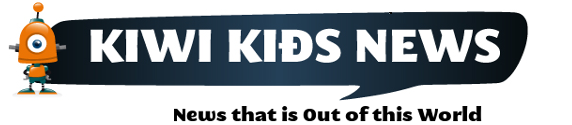 I think that …because …..